2023 Kosovo Holidays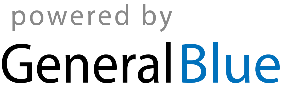 Kosovo 2023 CalendarKosovo 2023 CalendarKosovo 2023 CalendarKosovo 2023 CalendarKosovo 2023 CalendarKosovo 2023 CalendarKosovo 2023 CalendarKosovo 2023 CalendarKosovo 2023 CalendarKosovo 2023 CalendarKosovo 2023 CalendarKosovo 2023 CalendarKosovo 2023 CalendarKosovo 2023 CalendarKosovo 2023 CalendarKosovo 2023 CalendarKosovo 2023 CalendarKosovo 2023 CalendarKosovo 2023 CalendarKosovo 2023 CalendarKosovo 2023 CalendarKosovo 2023 CalendarKosovo 2023 CalendarJanuaryJanuaryJanuaryJanuaryJanuaryJanuaryJanuaryFebruaryFebruaryFebruaryFebruaryFebruaryFebruaryFebruaryMarchMarchMarchMarchMarchMarchMarchSuMoTuWeThFrSaSuMoTuWeThFrSaSuMoTuWeThFrSa123456712341234891011121314567891011567891011151617181920211213141516171812131415161718222324252627281920212223242519202122232425293031262728262728293031AprilAprilAprilAprilAprilAprilAprilMayMayMayMayMayMayMayJuneJuneJuneJuneJuneJuneJuneSuMoTuWeThFrSaSuMoTuWeThFrSaSuMoTuWeThFrSa11234561232345678789101112134567891091011121314151415161718192011121314151617161718192021222122232425262718192021222324232425262728292829303125262728293030JulyJulyJulyJulyJulyJulyJulyAugustAugustAugustAugustAugustAugustAugustSeptemberSeptemberSeptemberSeptemberSeptemberSeptemberSeptemberSuMoTuWeThFrSaSuMoTuWeThFrSaSuMoTuWeThFrSa1123451223456786789101112345678991011121314151314151617181910111213141516161718192021222021222324252617181920212223232425262728292728293031242526272829303031OctoberOctoberOctoberOctoberOctoberOctoberOctoberNovemberNovemberNovemberNovemberNovemberNovemberNovemberDecemberDecemberDecemberDecemberDecemberDecemberDecemberSuMoTuWeThFrSaSuMoTuWeThFrSaSuMoTuWeThFrSa1234567123412891011121314567891011345678915161718192021121314151617181011121314151622232425262728192021222324251718192021222329303126272829302425262728293031Jan 1	New Year’s DayJan 7	Orthodox ChristmasFeb 17	Independence DayApr 9	Constitution Day, Easter SundayApr 16	Orthodox EasterApr 21	End of Ramadan (Eid al-Fitr)May 1	Labour DayMay 9	Europe DayJun 28	Feast of the Sacrifice (Eid al-Adha)Dec 25	Christmas Day